Unit 3 Lesson 24: Relacionemos contar con la suma y con la restaWU Conteo grupal: Contemos hacia atrás desde 50 (Warm up)Student Task Statement1 Diferentes métodos para restarStudent Task StatementAyer vimos el método de Diego para encontrar el valor de .El método de Diego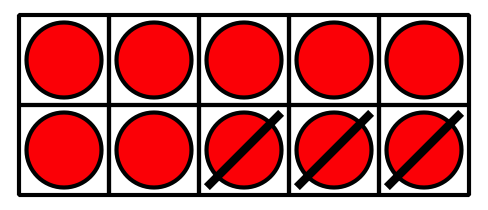 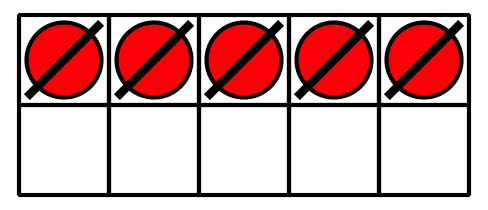 El método de Tyler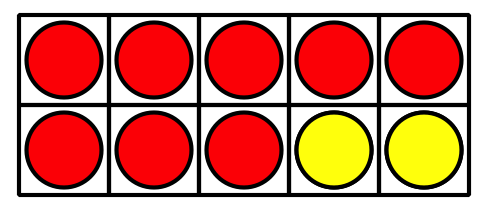 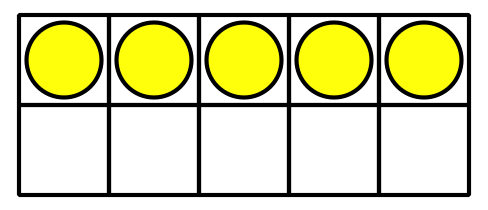 Encuentra el valor de cada diferencia. Primero, usa el método de Diego y, después, el método de Tyler.Método de DiegoMétodo de TylerMétodo de DiegoMétodo de Tyler2 Encontremos el número que hace que la ecuación sea verdaderaStudent Task StatementEncuentra el número que hace que la ecuación sea verdadera.
Asegúrate de que puedes explicar cómo pensaste de una forma que los demás entiendan.Grupo A:Grupo B: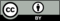 © CC BY 2021 Illustrative Mathematics®